TANGMERE PARISH COUNCIL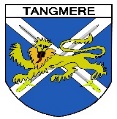 							Tangmere Village Centre					Malcolm Road						Tangmere PO20 2HS										0203 904 0980					clerk@tangmere-pc.gov.ukMinutes of an Extraordinary Council meeting  held on 29 August 2023 at Tangmere Village CentrePresent:Councillors Andrew Irwin, Roger Birkett, Trevor Ware, Simon Oakley, George Bailey, James Stanbridge and Kate BeachIn attendance: Caroline Davison – Parish Clerk and RFOApologies for Absence316.     Councillors Nathan Parkinson, Regan Du Closel and Donald Wright were absent            from the meeting.Declarations of Interest317.	No declarations of interest were declared. Tangmere Village Centre Car Park318.	Members considered the two alternative layouts for the car park at Tangmere Village Centre which had been put forward by the Consultants. The vote as to the preferred option was split with the Chairman casting the deciding vote.It was resolved that the chosen layout option for the carpark at Tangmere Village Centre was Option 2 (attached) with the one-way system, however a number of issues were identified to be raised with the Consultants with the view of necessary modifications to be made to the plan. 319.	The main issues raised were as follows:The number of parking bays in both options was less than had been expected.Councillors remain concerned with both layouts about the use of the carpark by joy riders and wish consideration of any measures to limit the potential for this.Councillors decided against removal of the trees to the eastern side of the carpark to replace with carparking spaces.  They asked whether any alternative surfacing to these areas could still potentially offer additional carparking space without affecting the integrity of the root system around the trees, or if leaving the trees in situ removed these areas from parking completely from the plan.It was requested that plans allowed for kerbing along the northern edge of the eastern row of car parking spaces in the main car park and to the southern edge of the western row of carparking in the overflow carpark.It was felt that the raised table at the entrance to the car park off Malcolm Road was unnecessary.  Councillors wish to see retention of the existing tarmac entrance and splay.It was noted that a gully needs to be allowed for in pricing as a conduit for the electrics for Electric Vehicle Charging Points.Concerns were raised as to the ease of accessibility from the carpark to the path running along the rear of the Village Centre.  This is shown on the plans to be via the hatching to the sides of the disabled electric vehicle charging bay. 320. 	The Clerk to advise the Consultants of the preferred choice, to inform of issues raised and to request any necessary modifications to plans.  It was noted that the next Parish Council Meeting was scheduled for 7 September 2023.(Councillor Trevor Ware entered the Meeting at 6.40pm)S106 Project Determination Meeting321.	RESOLVED that a meeting of Full Parish Council be held on Thursday 26	 October 2023 to determine which of the projects to progress using S106 funding.Dates of Next Meetings321.	The following dates of forthcoming meetings were noted.Exclusion of Press and Public322.	RESOLVED that under te Public Bodies (Admission to Meetings) Act 1960, the public and representatives of the press and broadcast media be excluded from the meeting during the consideration of the following items of business as publicity would be prejudicial to the public interest because of the confidential nature of the business to be transacted.Youth Hall323.	Members considered proposals received for use of the hall by a number of different organisations.  The importance of maximising the income from the future hire of this hall was recognised and agreed to be necessary in order to reduce the overall operating loss of the Village Centre and in turn the impact on the precept.  The Council further agreed to delegate the final decisions regarding future hire and use of the hall to the Clerk.Meeting ended 7.00 pmSigned ………………………………………………………… (Chairman)Date:  …………………………….Date of MeetingCommittee29 August 2023Finance Committee Meeting – on the rise of this Meeting7 September 2023Full Council Meeting26 October 2023S106 Project Determination Meeting